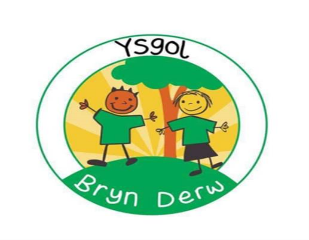 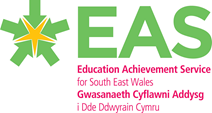                                        Professional Learning Plan: Ysgol Bryn Derw ASD Special SchoolApril 2020- March 2021Total Grant Funding= £2349Planned activities that are noted in the above plan will be further developed during 2020-2021 should additional WG funding be available (in addition to EIG/PDG) for professional learning.No. National Mission LinkPlanned ActivitySuccess CriteriaFunding SourceType of SpendCost1Developing a high-quality education profession.Inspirational leaders working collaboratively to raise standards.Engagement with professional standards for teaching and learning programme.Engage all staff in Professional Learning through a variety of means.Performance management reflects development against new PTLS.All staff access a variety of Professional Learning, including external courses, WG and EAS Learning programmes, Professional Learning Communities and internal and external Triads to support their development against the PTLS.Virtual and online Professional development opportunities to be widely available given current climate and planned for if it were to continue. Professional learning to raise the quality of our teachersRelease £100 day release per teacher, back filled supply TA X 6 teachers = £600 2Developing a high-quality education profession.Inspirational leaders working collaboratively to raise standards.Work with the National Academy for Educational Leadership Wales to offer senior leaders (DHT/AHTs) and SLT appropriate Experienced Headteacher, Aspiring Headteacher and Middle Leaders Provision.New TLR holders given action plans and regular time with HT/DHT to deliver on role. Governors will participate in school level activity. Headteacher, DHT, AHT, Middle Leaders to invest in personal development linked to relevant career pathway.Headteacher development against the new Professional Teaching and Leadership Standards (PTLS) New post holders will deliver on action plan and contribute to SDP adding additional leadership capacity to the school. Governors will be knowledgeable about the Curriculum for Wales, the ALN Bill and how the school will be implementing these through the SDP. Professional learning grant to raise the quality of our leadership team.Release.3 X teachers released for 2 full days each£100 per day= £600  3Developing a high-quality education profession.Inspirational leaders working collaboratively to raise standards.Middle Leaders Development Programme (MLDP)AHT Colourworks training .Middle leaders to access leadership development relevant to their role and responsibilities to support strategic direction of the school.  Professional learning to raise the quality of our aspiring and emerging leaders.Release.Release time for teacher to attend course. 3 ½ days =£200 4Developing a high-quality education profession.Inspirational leaders working collaboratively to raise standards.Professional Learning Lead to attend cluster and regional PL events The PL lead, in line with the Professional Learning Lead Handbook, will:Attend EAS Professional Learning meetings.Work collaboratively with the Cluster lead school to drive professional learning and Curriculum for Wales changes across the cluster. Disseminate resources and information from cluster meetings to YBD staff. Professional learning to raise the quality of our teachers and support staff.Release.DHT release ½ day sessions to attend meetings and prepare feedback x 3 = £4505Developing a high-quality education profession.Teachers Triad teacher groups to share best practice Teachers in same learning pathways will share best practice together. Activities include- planning, folder evaluations, looking for learning and lesson evaluations. Work collaboratively in house to disseminate skill sets. Professional learning to raise the quality of our teachers. Release. Teacher ½ day release for triads x5 =£250 6Developing a high-quality education profession.Level 1,2,3 and HLTA.Support Level 3 and 4 TA’s during an in house  mentoring scheme Level 3 TAs to have greater understanding of Professional Standards for Assisting Teaching and role of Pedagogy in their work within the Level 3 role.  Level 4 TAs to have greater understanding of Professional Standards for Assisting Teaching and role of Pedagogy in their work within the Level 4 role.  Professional learning to raise the quality of our support staff. Release.2x TA4 release to attend meetings with HT to establish mentoring scheme = £100 7Developing a high-quality education profession.Inspirational leaders working collaboratively to raise standards- SLO.Continue engagement with the Schools as Learning Organisations (SLO) Survey at school and Cluster level to support the understanding of the framework. Complete the SLO Survey for second time in Autumn 2020. Use the outcome of the current SLO Survey to inform self-evaluation activity and the next iteration of the SDP for 2020/2021. Evaluation of the second SLO Survey in Autumn Term 2020 to inform changes over academic year and the 2021/2022 SDP.Professional learning to raise the quality of our teachers.Release.£0 in DHT SLT time 8Developing a high-quality education profession.Hold Curriculum for Wales update end of month meetings for staff at all levels. All staff to be involved in Curriculum for Wales AoLE groups. All staff to build knowledge of CfW and their individual role within an AOLE Team, Staff to share expertise and contribute to AOLE action plan when led by lead teacher, Professional learning to raise the quality of our support staff.Release.DHT preparation time- 1 hour= £50 9Developing a high-quality professionTeacher AOLE Lead meetings planned once every half term. Curriculum for Wales Curriculum Design process  focus during learning pathway teacher meetings. Teachers engage effectively with CfWTeachers become familiar with Curriculum for Wales documents and work on Curriculum creation for learning pathways. Curriculum for Wales briefing sessions from Cluster leads disseminated to teachers.  AOLE Leads to generate action plan and follow calendar of activities as AOLE Leads. Professional learning to raise the quality of our teachers.Release.11Excellence, Equity and WellbeingDeveloping a high-quality education profession.NQT Mentor (IM) to continue to lead NQT development model and feedback information from Cluster EV.  IM’s continue to complete and monitor Pebblepad for NQTs. Successful completion of NQT year/ terms for NQT Teachers. NQTs and second year teachers to have a PL offer bespoke to their needs to cascade knowledge into classroom practice. Professional learning to raise the quality of our teachers.Release.Training. DHT handover IM Role to AHT preparation time- 1 hour= £99Total PL budget: £2349